Соответствие качества оказываемых услуг установленным критериям подтверждено Министерством культуры РФ в Заключении от 17.12.2017 №20059-01.1-51-АЖ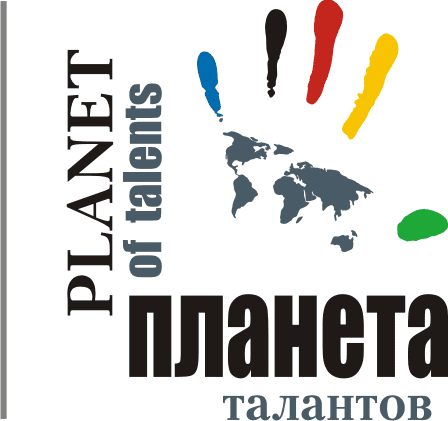 ПОЛОЖЕНИЕ  О Международном конкурсе-фестивале в рамках проекта  «Колыбель России", г. Тверь06 – 26 декабря 2020 г.РЕГЛАМЕНТ КОНКУРСА
Заявки с конкурсным материалом принимаются до 21 декабря 2020 г (включительно).
Видеозаписи и оплата принимаются до 23 декабря 2020 (включительно).Оценку участников проводят члены жюри (академики, профессора ведущих ВУЗов Москвы, заслуженные работники и ведущие эксперты в области культуры.Результаты конкурса появятся у нас на сайте 26 декабря 2020 года.По итогам конкурса всем участникам высылаются электронные версии документов: дипломы участников (гран-при, лауреатов I, II, III степени и дипломантов I, II, III степени), благодарственные письма.  
Победителям также вручаются скидочные сертификаты* на участие в любых очных конкурсах, организованных фондом «Планета талантов» (скидки распространяются и на туры для приезжих). *сертификаты не отправляются почтой, Ваш диплом является скидочным сертификатом. Для получения скидки Вам необходимо указать, при подаче заявки, лауреатом какой степени, и на каком конкурсе Вы были.		Участникам необходимо прислать (на email-адрес aleksandra@planetatalantov.ru) конкурсный материал: один видеоролик с выступлением; возможно исполнение двух произведений или двух отрывков из произведений, но только в том случае, если общий хронометраж не превышает восьми минут. Для младших возрастных категорий допускается исполнение коротких (менее 1 минуты) произведений. В этом случае рекомендуется представить на конкурс 2 номера.Видео не должно содержать элементы монтажа, съемка производится при общем свете без применения дополнительных световых эффектов. С учетом текущей ситуации допускаются видео, снятые в домашних условиях, а также записи, уже сделанные ранее. 	Финансовые условия:Таблица 1* При подаче нескольких заявок по спец. цене репост должен быть для каждой. Не допускается несколько репостов подряд в одном аккаунте.* Для получения спец. цены необходимо:1. Подать заявку2. Сделать репост записи о данном конкурсе из нашего официального аккаунта в соц. сетях:В Instagram - instagram.com/planetatalantov/«ВКонтакте» - vk.com/planeta_talantov3. Оплатить участие4. Отправить видео своего выступления, приложив к письму квитанцию об оплате и ссылку на свой пост или скриншот публикации в сторисДля ТЕАТРАЛЬНЫХ КОЛЛЕКТИВОВ организационный взнос составляет:Таблица 2Варианты оплаты высылаются на почту, указанную в анкете, после подачи заявки.Любой конкурсант может участвовать в нескольких номинациях, каждый конкурсный номер оплачивается в полном объеме.Для участия в конкурсе необходимо:Заполнить заявку на участие у нас на сайте. В ответ на заявку на указанную Вами почту Вы получите номер, присвоенный вашей заявке (каждый участник получает уникальный номер, ответ приходит сразу после подачи заявки). Только после получения номера, Вы присылаете видеоролик и квитанцию об оплате. Об этом далее.
* При подаче заявки указывайте почтовый адрес в графе "Дополнительная информация", если планируете заказать также бумажный комплект документов. Прислать видеозапись выступления на электронную почту aleksandra@planetatalantov.ru- Вы можете разместить видео с выступлением на сайте http://www.youtube.com и отправить ссылку на видео на электронный адрес aleksandra@planetatalantov.ru (предпочтительный вариант, размеры файла не ограничены);- Это также можно сделать с помощью сервиса http://files.mail.ru/ (или любого подобного облачного хранилища), где вам необходимо загрузить файл с выступлением, после чего отправить ссылку для скачивания на электронный адрес aleksandra@planetatalantov.ru (альтернативный вариант, если предыдущий по каким-то причинам невозможен).
*название видеоролика должно содержать номер, присвоенный участникуПрислать отсканированную, либо сфотографированную квитанцию/чек об оплате на электронный адрес irina@planetatalantov.ru
*название квитанции должно содержать номер, присвоенный участникуПРАВИЛА ОФОРМЛЕНИЯ КОНКУРСНОГО МАТЕРИАЛАПисьмо, отправленное для участия в интернет-конкурсе, должно содержать: Тема письма «Номер(-а), присвоенный(-е) участнику(-ам)»;  Видеоматериал;  Скан, либо фотографию квитанции, подтверждающей оплату.* К этому же письму приложите ссылку на пост или скриншот репоста в сторис, если Вы выполнили условия для получения спец. ценыКвитанции и видеоролики должны быть названы следующим образом:Номер участника/Ф.И. участника/Название коллектива, город – название композиции (танца, песни). Например: 1568 Тарнавская Юлия, г. Наманган – Заяц	2478 Дуэт Абрамова Анастасия, Мингалимова Алина, г. Андижан – Где моя Родина	5346 Ансамбль «Сум», г. Донецк – Енко* Файлы, названные не стандартным образом, могут вызвать сбой при обработке материалов

В ответ на ваше письмо вы получите подтверждение, что материалы получены. А после проверки качества видеоролика (в течение 3-5 рабочих дней в зависимости от загруженности) менеджер сообщит вам о том, что заявка принята.Если в вашем письме чего-то не хватает или что-то нужно исправить, мы напишем вам об этом. 	* Желательно всю переписку по поводу одной заявки вести с одного email адреса. В случае, если это невозможно, необходимо обязательно указать ID номер заявки в письме. Подведение итогов конкурса и награждение участников:Итоги конкурса по всем номинациям подводятся раздельно с учетом возрастных категорий и предусматривают присуждения звания обладателя Гран-при, лауреатов трех призовых мест (I, II, III степень), дипломантов I, II, III степени, диплома участника; При возникновении ситуации, когда нет достойных претендентов на Гран-при и призовые места, они не присуждаются;Дипломы, благодарственные письма и т.д. высылаются по электронной почте, указанной в заявке. Дополнительно можно заказать комплект печатных документов с пересылкой по почте РФ. Его стоимость составляет 250 р. Более подробная информация об этом и варианты оплаты будут высланы на почту вместе с электронной версией диплома;Решения комиссии жюри окончательны, пересмотру и обжалованию не подлежат! ОБЩИЕ ТРЕБОВАНИЯПодготовку и проведение конкурса осуществляет Оргкомитет Оргкомитет утверждает состав жюри по каждой номинации Организаторы конкурса не несут ответственности за использование конкурсантами произведений во время выступлений в конкурсе-фестивале. Все имущественные претензии, в том числе авторов и обладателей, смежных прав, могут быть адресованы только участнику конкурса.Оргкомитет имеет право использовать и распространять (без выплат гонорара участникам и гостям конкурса) аудио и видеозаписи, печатной и иного рода продукции, произведенные по итогам конкурсаВ организации конкурса могут принять участие спонсоры и меценаты. Условия их участия в организации конкурса согласовываются с оргкомитетом дополнительно Каждый участник имеет право на речевую рекламу своего спонсора Участие в Конкурсе-фестивале подразумевает безусловное согласие участников со всеми пунктами данного положения, а также означает согласие участника на обработку, хранение и использование личной информации (ФИО, возраст, место работы, место учебы, город проживания, личное изображение гражданина) в технической документации конкурса-фестиваля на бумажных и электронных носителях, а также согласие на публикацию указанной информации в сети Интернет на ресурсах, принадлежащих Фонду поддержки и развития детского творчества «Планета талантов». В случае наступления форс-мажорных обстоятельств выполнение настоящего договора может быть приостановлено или аннулировано без возврата средств. При этом стороны могут определить новые сроки выполнения договораОСНОВНЫЕ ЦЕЛИ И ЗАДАЧИ КОНКУРСА - ФЕСТИВАЛЯобеспечение квалифицированной экспертизы достигнутых участниками результатовпопуляризация творчества юных талантов сохранение и развитие национальных культур формирование потенциала подрастающего поколения ОРГАНИЗАТОРЫ КОНКУРСАФонд поддержки и развития детского творчества «Планета Талантов». ЖЮРИ КОНКУРСА
Основной состав жюри: академики, профессора ведущих ВУЗов Москвы и Санкт-Петербурга, заслуженные работники и ведущие эксперты в области культуры.УЧАСТНИКИ КОНКУРСАВ конкурсе принимают участие как коллективы, так и отдельные исполнители, работающие в концертных организациях, театрах, на радио, телевидении, в кино, студенты музыкальных и театральных вузов, учащиеся начальных, средних и средне-специальных учебных заведений искусства и культуры, а также участники художественной самодеятельности в следующих номинациях: вокал, хоровое пение, инструментальная музыка, хореография, театр мод, оригинальный жанр, художественное слово.КОНКУРСНЫЕ НОМИНАЦИИ И ВОЗРАСТНЫЕ КАТЕГОРИИ1. ВОКАЛ 
(эстрадный, академический, народный (в том числе фольклор и этнография), театр песни, ВИА)Соло Ансамбль (разделяются на дуэт, трио, квартет и др.)1 возрастная категория: 5-8лет 2 возрастная категория: 9-12 лет 3 возрастная категория: 13-15 лет 4 возрастная категория: 16-19 лет 5 возрастная категория: 20-25 лет 6 возрастная категория: 26 лет и старше (возраст не ограничен!)ПрофессионалМастер и ученик (оценивается преподаватель и ученик)Смешанная группа Критерии оценки:Вокал эстрадный:уровень владения техникой эстрадного вокала (отсутствие фальши в голосе, чистота исполнения всего произведения, чистота интонации, диапазон голоса); подбор и воплощение художественного образа в исполняемом произведении (артистизм, эстетика костюмов и реквизита);соответствие репертуара исполнительским возможностям и возрасту исполнителя;исполнительская культура (уместное владение приемами эстрадно-вокальной техники, работа с микрофоном);для дуэтов и ансамблей – слаженность, спетость.Академический вокал:уровень владения техникой вокала (отсутствие фальши в голосе, чистота исполнения всего произведения, чистота интонации, диапазон голоса); подбор и воплощение художественного образа в исполняемом произведении: артистизм, эстетика костюмов и реквизита;соответствие репертуара исполнительским возможностям и возрасту исполнителя;для дуэтов и ансамблей – слаженность, спетость.Народный вокал:уровень владения техникой народного вокала (отсутствие фальши в голосе, чистота исполнения всего произведения, чистота интонации, диапазон голоса, органичность и темпераментность исполнения, умение варьировать напев и движения пения); подбор и воплощение художественного образа в исполняемом произведении (артистизм, эстетика костюмов и реквизита, предпочтительней использовать этнографические костюмы или костюмы, выполненные современниками с соблюдением всех традиционных особенностей и соответствующие исполняемому репертуару);соответствие репертуара исполнительским возможностям и возрасту исполнителя;для дуэтов и ансамблей – слаженность, спетость.Участники исполняют 1 произведение, хронометраж которого не должен превышать 8 минут.* возможно исполнение двух произведений, если общий хронометраж не превышает 8-и минут.При оценке конкурсных выступлений световое сопровождение (различные специальные световые эффекты) во внимание не принимается;Запрещается выступление вокалистов под фонограмму «плюс»; Запрещается использование фонограмм, где в бэк-вокальных партиях дублируется основная партия солиста; 2. ХОРОВОЕ ПЕНИЕ
(академическое, народное, эстрадное направление) •    Младший хор: 6-8 лет •    Средний хор: 9-12 лет•    Старший хор: 13-17 лет•    Взрослый хор: старше 17 летКритерии оценки:музыкальность, художественная трактовка музыкального произведения; чистота интонации и качество звучания;сложность репертуара;соответствие репертуара исполнительским возможностям и возрастной категории исполнителя; Участники исполняют 1 произведение, хронометраж которого не должен превышать 8 минут.* возможно исполнение двух произведений, если общий хронометраж не превышает 8-и минут.3. ИНСТРУМЕНТАЛЬНЫЙ ЖАНР 
Внимание! Новые подноминации: 
«Оркестровое дирижирование», 
«Искусство аккомпанемента»
(разделяется по музыкальным инструментам)Соло Ансамбль (разделяются на дуэт, трио, квартет и др.) Оркестр1 возрастная категория: 5-8лет 2 возрастная категория: 9-12 лет 3 возрастная категория: 13-15 лет 4 возрастная категория: 16-19 лет 5 возрастная категория: 20-25 лет 6 возрастная категория: 26 лет и старше (возраст не ограничен!)ПрофессионалМастер и ученик (оценивается преподаватель и ученик)Смешанная группа Критерии оценки:Инструментальный жанр:уровень владения музыкальным инструментом 
(качество звукоизвлечения, музыкальный строй, чистота интонации);уровень владения техникой исполнения 
(качество постановки игрового аппарата, ритмичность, штрихи, приёмы игры, аппликатура);музыкальность 
(выразительность исполнения музыкального произведения, артикуляция, стиль, нюансировка, фразировка);эмоциональность исполнения музыкального произведения 
(агогика, трактовка, характерные особенности исполняемого произведения);артистичность, эстетичность 
(эстетика внешнего вида, артистизм);для ансамблей: сыгранность.Участники исполняют 1 произведение, хронометраж которого не должен превышать 8 минут.* возможно исполнение двух произведений или двух отрывков из произведений, если общий хронометраж не превышает 8-и минут.4. ХОРЕОГРАФИЯ В том числе:Детский танец (для возрастной категории до 10 лет.);Народный танец – этнический, народный, характерный. Танцы разных национальностей, с выдержкой стиля, техники и музыки;Стилизованный танец – исполнение народных танцев в современных обработках;Спортивно-эстрадный танец – сочетание хореографии, акробатики, гимнастики; Эстрадный танец – традиционные эстрадные характерные танцы, диско, классический джаз, смешанный стиль;Современный танец – контемпорари, джаз-модерн, модерн, неофолк, афро-джаз, афро, с выдержкой стиля и техники;Классический танец;ДМИ классика – современное видение, исполнение классического танца;Танцевальное шоу – в этой номинации возможно использовать вокал, цирковые трюки и т.д. Костюм выступает как дополнительный эффект в шоу;Соло Ансамбль (разделяются на дуэт, трио, квартет и др.)1 возрастная категория: 5-6 лет (Новинка!)2 возрастная категория: 7-9 лет3 возрастная категория: 10-12 лет 4 возрастная категория: 13-15 лет 5 возрастная категория: 16-25 лет 6 возрастная категория: 26 лет и старше (возраст не ограничен!)ПрофессионалМастер и ученик (оценивается преподаватель и ученик)Смешанная группаКритерии оценки:уровень владения техникой (чистота исполнения технических приемов, ритмический рисунок);подбор и воплощение художественного образа в исполняемом произведении (артистизм, синхронность, эстетика костюмов и реквизита);качество музыкального сопровождения (соответствие музыкальной темы возрасту исполнителей, соответствие постановки и музыки, интеллектуально-духовный уровень текста музыкального сопровождения);качество постановки (композиционное построение номера, владение сценическим пространством, рисунок).
Участники исполняют 1 танец, хронометраж которого не должен превышать 8 минут. * возможно исполнение двух танцев, если общий хронометраж не превышает 8-и минут.Рекомендуется обратить внимание на содержание музыкального сопровождения – оно должно соответствовать возрасту танцующих, иметь адекватную нравственную окраску.5. ТЕАТР МОДЫ (прет - а - порте, вечерняя одежда, детская одежда, сценический костюм, исторический костюм, современная молодежная одежда) Коллективы представляют конкурсную программу (две коллекции) в виде шоу, состоящее из одной или нескольких тем.На возрастные группы не разделяетсяКритерии оценки:дизайн костюма целостность композиции, единство замысла, оригинальность режиссерского решения выдержанность в стиле (костюм, прическа, хореография, музыкальное сопровождение) оригинальность авторского решения, целостность коллекции единство замысла, силуэтных форм и цветового решения музыкальное оформление артистичность исполнения качество и мастерство сложность художественного решения Участники представляют 1 коллекцию, продолжительность коллекции не должна превышать 5 минут* возможно представление двух коллекций, если общий хронометраж не превышает 8-и минут.6. ОРИГИНАЛЬНЫЙ ЖАНР
(пластический этюд, акробатика, эквилибр, антипод, каучук, жонгляж, клоунада и др.) ВНИМАНИЕ!
Все виды, кроме тех, которые связаны с воздухом и огнем.Цирковому коллективу предлагается представить цирковую композицию.Соло Ансамбль (разделяются на дуэт, трио, квартет и др.) 1 возрастная категория: 5-6 лет (Новинка!)2 возрастная категория: 7-9 лет3 возрастная категория: 10-12 лет 4 возрастная категория: 13-15 лет 5 возрастная категория: 16-25 лет 6 возрастная категория: 26 лет и старше (возраст не ограничен!)ПрофессионалМастер и ученик (оценивается преподаватель и ученик)Смешанная группаКритерии оценки:уровень подготовки и исполнительское мастерство технические возможности коллектива артистизм сценичность (пластика, костюм, культура исполнения) сложность исполняемой программы художественное оформление программы Участники исполняют 1 цирковой номер, хронометраж которого не должен превышать 8 минут.* возможно исполнение двух номеров, если общий хронометраж не превышает 8-и минут.7. ТЕАТРАЛЬНЫЙ ЖАНР
(драматический, музыкальный, кукольный (без использования штакетного оборудования)Возрастные категории:Детский состав: 5-7 лет (Новинка!) Младший состав: 8-12 летСредний состав: 13-16 летСтарший состав: от 17 летКритерии оценки:полнота и выразительность раскрытия темы произведения раскрытие и яркость художественных образов сценичность (пластика, наличие костюмов и соответствие их спектаклю, культура исполнения) художественное оформление спектакля, реквизит дикция актеров, эмоциональность исполнителей соответствие репертуара возрастным особенностям исполнителей общее художественное впечатление8. ХУДОЖЕСТВЕННОЕ СЛОВО
(проза, поэзия, сказ, литературно-музыкальная композиция)Соло Ансамбль (разделяются на дуэт, трио, квартет и др.) 1 возрастная категория: 5-6 лет (Новинка!)2 возрастная категория: 7-9 лет3 возрастная категория: 10-12 лет 4 возрастная категория: 13-15 лет 5 возрастная категория: 16-25 лет 6 возрастная категория: 26 лет и старше (возраст не ограничен!)ПрофессионалМастер и ученик (оценивается преподаватель и ученик)Смешанная группаКритерии оценки:полнота и выразительность раскрытия темы произведения артистизм, раскрытие и яркость художественных образов, исполнительский уровень дикция сложность исполняемого произведения соответствие репертуара возрастным особенностям исполнителей Участники исполняют 1 произведение, хронометраж которого не должен превышать 8 минут. * возможно исполнение двух произведений, если общий хронометраж не превышает 8-и минут.9. КОНФЕРАНС
Основными целями номинации являются:популяризация речевого жанра;выявление талантливых ведущих мероприятий различных форм;сохранение традиционных и поиск новых игровых технологий.Соло Ансамбль (разделяются на дуэт, трио, квартет и др.) 1 возрастная категория: 5-6 лет (Новинка!)2 возрастная категория: 7-9 лет3 возрастная категория: 10-12 лет 4 возрастная категория: 13-15 лет 5 возрастная категория: 16-25 лет 6 возрастная категория: 26 лет и старше (возраст не ограничен!)ПрофессионалМастер и ученик (оценивается преподаватель и ученик)Смешанная группа2 выхода продолжительность каждого выхода не более 2-х минут.
Первый выход:
Открытие гала-концерта международного конкурса-фестиваля (название можно выбрать из списка проектов фонда «Планета талантов» http://planetatalantov.ru/fests/)Второй выход:
Свободная темаФорма представления любая: проза, поэзия, разговорный жанр, пантомима, синхробуффонада, скетчи, интервью с артистами т.д.Примечания ко всем этапам конкурса:допускается и приветствуется специальное музыкальное или шумовое сопровождение выхода конкурсантов;одежда конферансье должна соответствовать задаче выхода ведущего, быть его своеобразной «визитной карточкой», работать на его узнаваемость, а также соответствовать его возрасту.Критериями оценки конкурса являются:мастерство работы ведущего (организация сценического пространства, контакт с аудиторией);уровень исполнительского мастерства (артистизм, культура речи, расстановка ударений, произношение, расстановка акцентов, логическое ударение);оригинальность творческого замысла;режиссура игрового действия;ВНИМАНИЕ!
Невыполнение условий настоящего Положения влечет за собой исключение из участия в фестивале. Организаторы оставляют за собой право вносить изменения и дополнения в условия и программу организации и проведения конкурса.КОНТАКТНЫЙ ТЕЛЕФОН ОРГАНИЗАТОРОВ:Фонд поддержки и развития детского творчества «ПЛАНЕТА ТАЛАНТОВ»:Дополнительная информация на сайте:  www.planetatalantov.ru1 заявкаСолист1 500 рублейСолист + репост* = Спец. цена1 300 рублейАнсамбль от 2 до 5 человек1 800 рублейАнсамбль от 2 до 5 человек + репост* = Спец. цена1 600 рублейАнсамбль от 6 человек2 100 рублейАнсамбль от 6 человек + репост* = Спец. цена1 900 рублейЗа 1 заявкуСпец. цена за заявку + репост*Спектакль до 20 минут 2 500 рублей2 300 рублейСпектакль от 21 до 30 минут3 000 рублей2 800 рублейСпектакль от 31 до 40 минут3 500 рублей3 300 рублейСпектакль от 41 до 50 минут4 000 рублей3 800 рублейСпектакль от 51 до 60 минут 4 500 рублей4 300 рублей8-800-100-07-09Просьба звонить по указанному номеру в рабочее время с 9:00 до 18:00 
по Московскому времени